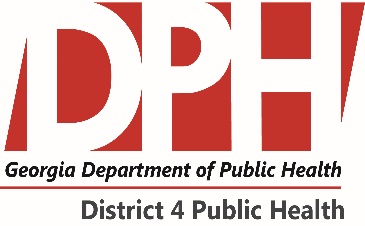 COVID-19 VACCINE INFORMATION AND CONSENT FORMD4 12/2020Name:  ____________________________   ________________     ___________________________________First                                Middle                                       LastName:  ____________________________   ________________     ___________________________________First                                Middle                                       LastName:  ____________________________   ________________     ___________________________________First                                Middle                                       LastName:  ____________________________   ________________     ___________________________________First                                Middle                                       LastName:  ____________________________   ________________     ___________________________________First                                Middle                                       LastName:  ____________________________   ________________     ___________________________________First                                Middle                                       LastName:  ____________________________   ________________     ___________________________________First                                Middle                                       LastName:  ____________________________   ________________     ___________________________________First                                Middle                                       LastName:  ____________________________   ________________     ___________________________________First                                Middle                                       LastName:  ____________________________   ________________     ___________________________________First                                Middle                                       LastName:  ____________________________   ________________     ___________________________________First                                Middle                                       LastName:  ____________________________   ________________     ___________________________________First                                Middle                                       LastName:  ____________________________   ________________     ___________________________________First                                Middle                                       LastName:  ____________________________   ________________     ___________________________________First                                Middle                                       LastAddress: _______________________________________   __________________  _______   _____________                                  Street                                                                    City                     State              ZipAddress: _______________________________________   __________________  _______   _____________                                  Street                                                                    City                     State              ZipAddress: _______________________________________   __________________  _______   _____________                                  Street                                                                    City                     State              ZipAddress: _______________________________________   __________________  _______   _____________                                  Street                                                                    City                     State              ZipAddress: _______________________________________   __________________  _______   _____________                                  Street                                                                    City                     State              ZipAddress: _______________________________________   __________________  _______   _____________                                  Street                                                                    City                     State              ZipAddress: _______________________________________   __________________  _______   _____________                                  Street                                                                    City                     State              ZipAddress: _______________________________________   __________________  _______   _____________                                  Street                                                                    City                     State              ZipAddress: _______________________________________   __________________  _______   _____________                                  Street                                                                    City                     State              ZipAddress: _______________________________________   __________________  _______   _____________                                  Street                                                                    City                     State              ZipAddress: _______________________________________   __________________  _______   _____________                                  Street                                                                    City                     State              ZipAddress: _______________________________________   __________________  _______   _____________                                  Street                                                                    City                     State              ZipAddress: _______________________________________   __________________  _______   _____________                                  Street                                                                    City                     State              ZipAddress: _______________________________________   __________________  _______   _____________                                  Street                                                                    City                     State              ZipTelephone:  (______) _____________--_____________           ____________________________                                                                                                                                    SSNTelephone:  (______) _____________--_____________           ____________________________                                                                                                                                    SSNTelephone:  (______) _____________--_____________           ____________________________                                                                                                                                    SSNTelephone:  (______) _____________--_____________           ____________________________                                                                                                                                    SSNTelephone:  (______) _____________--_____________           ____________________________                                                                                                                                    SSNTelephone:  (______) _____________--_____________           ____________________________                                                                                                                                    SSNTelephone:  (______) _____________--_____________           ____________________________                                                                                                                                    SSNTelephone:  (______) _____________--_____________           ____________________________                                                                                                                                    SSNTelephone:  (______) _____________--_____________           ____________________________                                                                                                                                    SSNTelephone:  (______) _____________--_____________           ____________________________                                                                                                                                    SSNTelephone:  (______) _____________--_____________           ____________________________                                                                                                                                    SSNTelephone:  (______) _____________--_____________           ____________________________                                                                                                                                    SSNTelephone:  (______) _____________--_____________           ____________________________                                                                                                                                    SSNTelephone:  (______) _____________--_____________           ____________________________                                                                                                                                    SSNDate of   Birth:      _______--_______--_________Date of   Birth:      _______--_______--_________Date of   Birth:      _______--_______--_________Age:Age:Gender:  Male  FemaleGender:  Male  FemalePrimary Language: EnglishOther _____________Primary Language: EnglishOther _____________Primary Language: EnglishOther _____________Ethnicity: (check only 1)    Not Hispanic      Hispanic     UnknownEthnicity: (check only 1)    Not Hispanic      Hispanic     UnknownEthnicity: (check only 1)    Not Hispanic      Hispanic     UnknownEthnicity: (check only 1)    Not Hispanic      Hispanic     UnknownRace: (check only 1) Asian/Polynesian Black  Multiracial  White  Native Am/Alaskan   UnknownRace: (check only 1) Asian/Polynesian Black  Multiracial  White  Native Am/Alaskan   UnknownRace: (check only 1) Asian/Polynesian Black  Multiracial  White  Native Am/Alaskan   UnknownRace: (check only 1) Asian/Polynesian Black  Multiracial  White  Native Am/Alaskan   UnknownRace: (check only 1) Asian/Polynesian Black  Multiracial  White  Native Am/Alaskan   UnknownRace: (check only 1) Asian/Polynesian Black  Multiracial  White  Native Am/Alaskan   UnknownRace: (check only 1) Asian/Polynesian Black  Multiracial  White  Native Am/Alaskan   UnknownRace: (check only 1) Asian/Polynesian Black  Multiracial  White  Native Am/Alaskan   UnknownRace: (check only 1) Asian/Polynesian Black  Multiracial  White  Native Am/Alaskan   UnknownRace: (check only 1) Asian/Polynesian Black  Multiracial  White  Native Am/Alaskan   UnknownRace: (check only 1) Asian/Polynesian Black  Multiracial  White  Native Am/Alaskan   UnknownRace: (check only 1) Asian/Polynesian Black  Multiracial  White  Native Am/Alaskan   UnknownRace: (check only 1) Asian/Polynesian Black  Multiracial  White  Native Am/Alaskan   UnknownRace: (check only 1) Asian/Polynesian Black  Multiracial  White  Native Am/Alaskan   UnknownPlease answer the health questions below:Please answer the health questions below:Please answer the health questions below:Please answer the health questions below:Please answer the health questions below:Please answer the health questions below:Please answer the health questions below:Please answer the health questions below:Please answer the health questions below:Please answer the health questions below:Please answer the health questions below:YesNoDo Not Know1. Are you sick today or currently in an isolation period for COVID-19?1. Are you sick today or currently in an isolation period for COVID-19?1. Are you sick today or currently in an isolation period for COVID-19?1. Are you sick today or currently in an isolation period for COVID-19?1. Are you sick today or currently in an isolation period for COVID-19?1. Are you sick today or currently in an isolation period for COVID-19?1. Are you sick today or currently in an isolation period for COVID-19?1. Are you sick today or currently in an isolation period for COVID-19?1. Are you sick today or currently in an isolation period for COVID-19?1. Are you sick today or currently in an isolation period for COVID-19?1. Are you sick today or currently in an isolation period for COVID-19?2. Have you had a positive COVID-19 test in the last 90 days and received convalescent plasma?2. Have you had a positive COVID-19 test in the last 90 days and received convalescent plasma?2. Have you had a positive COVID-19 test in the last 90 days and received convalescent plasma?2. Have you had a positive COVID-19 test in the last 90 days and received convalescent plasma?2. Have you had a positive COVID-19 test in the last 90 days and received convalescent plasma?2. Have you had a positive COVID-19 test in the last 90 days and received convalescent plasma?2. Have you had a positive COVID-19 test in the last 90 days and received convalescent plasma?2. Have you had a positive COVID-19 test in the last 90 days and received convalescent plasma?2. Have you had a positive COVID-19 test in the last 90 days and received convalescent plasma?2. Have you had a positive COVID-19 test in the last 90 days and received convalescent plasma?2. Have you had a positive COVID-19 test in the last 90 days and received convalescent plasma?3. Are you allergic to anything including any food, any vaccine, any vaccine component, latex, or polyethylene glycol?3. Are you allergic to anything including any food, any vaccine, any vaccine component, latex, or polyethylene glycol?3. Are you allergic to anything including any food, any vaccine, any vaccine component, latex, or polyethylene glycol?3. Are you allergic to anything including any food, any vaccine, any vaccine component, latex, or polyethylene glycol?3. Are you allergic to anything including any food, any vaccine, any vaccine component, latex, or polyethylene glycol?3. Are you allergic to anything including any food, any vaccine, any vaccine component, latex, or polyethylene glycol?3. Are you allergic to anything including any food, any vaccine, any vaccine component, latex, or polyethylene glycol?3. Are you allergic to anything including any food, any vaccine, any vaccine component, latex, or polyethylene glycol?3. Are you allergic to anything including any food, any vaccine, any vaccine component, latex, or polyethylene glycol?3. Are you allergic to anything including any food, any vaccine, any vaccine component, latex, or polyethylene glycol?3. Are you allergic to anything including any food, any vaccine, any vaccine component, latex, or polyethylene glycol?4. Do you have an adrenaline auto injector (EpiPen) for severe allergic reactions?4. Do you have an adrenaline auto injector (EpiPen) for severe allergic reactions?4. Do you have an adrenaline auto injector (EpiPen) for severe allergic reactions?4. Do you have an adrenaline auto injector (EpiPen) for severe allergic reactions?4. Do you have an adrenaline auto injector (EpiPen) for severe allergic reactions?4. Do you have an adrenaline auto injector (EpiPen) for severe allergic reactions?4. Do you have an adrenaline auto injector (EpiPen) for severe allergic reactions?4. Do you have an adrenaline auto injector (EpiPen) for severe allergic reactions?4. Do you have an adrenaline auto injector (EpiPen) for severe allergic reactions?4. Do you have an adrenaline auto injector (EpiPen) for severe allergic reactions?4. Do you have an adrenaline auto injector (EpiPen) for severe allergic reactions?5. Have you ever had a serious reaction after receiving a vaccination or IV injectable medications?5. Have you ever had a serious reaction after receiving a vaccination or IV injectable medications?5. Have you ever had a serious reaction after receiving a vaccination or IV injectable medications?5. Have you ever had a serious reaction after receiving a vaccination or IV injectable medications?5. Have you ever had a serious reaction after receiving a vaccination or IV injectable medications?5. Have you ever had a serious reaction after receiving a vaccination or IV injectable medications?5. Have you ever had a serious reaction after receiving a vaccination or IV injectable medications?5. Have you ever had a serious reaction after receiving a vaccination or IV injectable medications?5. Have you ever had a serious reaction after receiving a vaccination or IV injectable medications?5. Have you ever had a serious reaction after receiving a vaccination or IV injectable medications?5. Have you ever had a serious reaction after receiving a vaccination or IV injectable medications?6. Have you received any vaccinations in the past two weeks?6. Have you received any vaccinations in the past two weeks?6. Have you received any vaccinations in the past two weeks?6. Have you received any vaccinations in the past two weeks?6. Have you received any vaccinations in the past two weeks?6. Have you received any vaccinations in the past two weeks?6. Have you received any vaccinations in the past two weeks?6. Have you received any vaccinations in the past two weeks?6. Have you received any vaccinations in the past two weeks?6. Have you received any vaccinations in the past two weeks?6. Have you received any vaccinations in the past two weeks?7. Are you currently receiving anticoagulation therapy, or do you have any type of bleeding disorder?7. Are you currently receiving anticoagulation therapy, or do you have any type of bleeding disorder?7. Are you currently receiving anticoagulation therapy, or do you have any type of bleeding disorder?7. Are you currently receiving anticoagulation therapy, or do you have any type of bleeding disorder?7. Are you currently receiving anticoagulation therapy, or do you have any type of bleeding disorder?7. Are you currently receiving anticoagulation therapy, or do you have any type of bleeding disorder?7. Are you currently receiving anticoagulation therapy, or do you have any type of bleeding disorder?7. Are you currently receiving anticoagulation therapy, or do you have any type of bleeding disorder?7. Are you currently receiving anticoagulation therapy, or do you have any type of bleeding disorder?7. Are you currently receiving anticoagulation therapy, or do you have any type of bleeding disorder?7. Are you currently receiving anticoagulation therapy, or do you have any type of bleeding disorder?8. Do you, anyone you live with or take care of, have a weakened immune system?8. Do you, anyone you live with or take care of, have a weakened immune system?8. Do you, anyone you live with or take care of, have a weakened immune system?8. Do you, anyone you live with or take care of, have a weakened immune system?8. Do you, anyone you live with or take care of, have a weakened immune system?8. Do you, anyone you live with or take care of, have a weakened immune system?8. Do you, anyone you live with or take care of, have a weakened immune system?8. Do you, anyone you live with or take care of, have a weakened immune system?8. Do you, anyone you live with or take care of, have a weakened immune system?8. Do you, anyone you live with or take care of, have a weakened immune system?8. Do you, anyone you live with or take care of, have a weakened immune system?9. Do you, anyone you live with or take care of, take steroids, anti-cancer drugs or x-ray treatments?9. Do you, anyone you live with or take care of, take steroids, anti-cancer drugs or x-ray treatments?9. Do you, anyone you live with or take care of, take steroids, anti-cancer drugs or x-ray treatments?9. Do you, anyone you live with or take care of, take steroids, anti-cancer drugs or x-ray treatments?9. Do you, anyone you live with or take care of, take steroids, anti-cancer drugs or x-ray treatments?9. Do you, anyone you live with or take care of, take steroids, anti-cancer drugs or x-ray treatments?9. Do you, anyone you live with or take care of, take steroids, anti-cancer drugs or x-ray treatments?9. Do you, anyone you live with or take care of, take steroids, anti-cancer drugs or x-ray treatments?9. Do you, anyone you live with or take care of, take steroids, anti-cancer drugs or x-ray treatments?9. Do you, anyone you live with or take care of, take steroids, anti-cancer drugs or x-ray treatments?9. Do you, anyone you live with or take care of, take steroids, anti-cancer drugs or x-ray treatments?10. Is it possible that you are or may become pregnant in the next four weeks?10. Is it possible that you are or may become pregnant in the next four weeks?10. Is it possible that you are or may become pregnant in the next four weeks?10. Is it possible that you are or may become pregnant in the next four weeks?10. Is it possible that you are or may become pregnant in the next four weeks?10. Is it possible that you are or may become pregnant in the next four weeks?10. Is it possible that you are or may become pregnant in the next four weeks?10. Is it possible that you are or may become pregnant in the next four weeks?10. Is it possible that you are or may become pregnant in the next four weeks?10. Is it possible that you are or may become pregnant in the next four weeks?10. Is it possible that you are or may become pregnant in the next four weeks?11. Are you currently breastfeeding?11. Are you currently breastfeeding?11. Are you currently breastfeeding?11. Are you currently breastfeeding?11. Are you currently breastfeeding?11. Are you currently breastfeeding?11. Are you currently breastfeeding?11. Are you currently breastfeeding?11. Are you currently breastfeeding?11. Are you currently breastfeeding?11. Are you currently breastfeeding?I have been given a copy and have read the Emergency Use Authorization (EUA) or the Vaccine Information Statement (VIS) for the COVID-19 Vaccine. I have had the chance to ask questions that were answered to my satisfaction. I believe that I understand the benefits and risks of the vaccine requested and ask that the vaccine indicated be given to me or the person named for whom I am authorized to make this request.My signature acknowledges that I was advised to remain on site for 15 minutes after receiving the vaccine.Those with previous anaphylactic reactions should stay for 30 minutes.     __________________       ______________________________________      X_________________________________________                    Date                                                Print Name                                                         Patient/Guardian SignatureI have been given a copy and have read the Emergency Use Authorization (EUA) or the Vaccine Information Statement (VIS) for the COVID-19 Vaccine. I have had the chance to ask questions that were answered to my satisfaction. I believe that I understand the benefits and risks of the vaccine requested and ask that the vaccine indicated be given to me or the person named for whom I am authorized to make this request.My signature acknowledges that I was advised to remain on site for 15 minutes after receiving the vaccine.Those with previous anaphylactic reactions should stay for 30 minutes.     __________________       ______________________________________      X_________________________________________                    Date                                                Print Name                                                         Patient/Guardian SignatureI have been given a copy and have read the Emergency Use Authorization (EUA) or the Vaccine Information Statement (VIS) for the COVID-19 Vaccine. I have had the chance to ask questions that were answered to my satisfaction. I believe that I understand the benefits and risks of the vaccine requested and ask that the vaccine indicated be given to me or the person named for whom I am authorized to make this request.My signature acknowledges that I was advised to remain on site for 15 minutes after receiving the vaccine.Those with previous anaphylactic reactions should stay for 30 minutes.     __________________       ______________________________________      X_________________________________________                    Date                                                Print Name                                                         Patient/Guardian SignatureI have been given a copy and have read the Emergency Use Authorization (EUA) or the Vaccine Information Statement (VIS) for the COVID-19 Vaccine. I have had the chance to ask questions that were answered to my satisfaction. I believe that I understand the benefits and risks of the vaccine requested and ask that the vaccine indicated be given to me or the person named for whom I am authorized to make this request.My signature acknowledges that I was advised to remain on site for 15 minutes after receiving the vaccine.Those with previous anaphylactic reactions should stay for 30 minutes.     __________________       ______________________________________      X_________________________________________                    Date                                                Print Name                                                         Patient/Guardian SignatureI have been given a copy and have read the Emergency Use Authorization (EUA) or the Vaccine Information Statement (VIS) for the COVID-19 Vaccine. I have had the chance to ask questions that were answered to my satisfaction. I believe that I understand the benefits and risks of the vaccine requested and ask that the vaccine indicated be given to me or the person named for whom I am authorized to make this request.My signature acknowledges that I was advised to remain on site for 15 minutes after receiving the vaccine.Those with previous anaphylactic reactions should stay for 30 minutes.     __________________       ______________________________________      X_________________________________________                    Date                                                Print Name                                                         Patient/Guardian SignatureI have been given a copy and have read the Emergency Use Authorization (EUA) or the Vaccine Information Statement (VIS) for the COVID-19 Vaccine. I have had the chance to ask questions that were answered to my satisfaction. I believe that I understand the benefits and risks of the vaccine requested and ask that the vaccine indicated be given to me or the person named for whom I am authorized to make this request.My signature acknowledges that I was advised to remain on site for 15 minutes after receiving the vaccine.Those with previous anaphylactic reactions should stay for 30 minutes.     __________________       ______________________________________      X_________________________________________                    Date                                                Print Name                                                         Patient/Guardian SignatureI have been given a copy and have read the Emergency Use Authorization (EUA) or the Vaccine Information Statement (VIS) for the COVID-19 Vaccine. I have had the chance to ask questions that were answered to my satisfaction. I believe that I understand the benefits and risks of the vaccine requested and ask that the vaccine indicated be given to me or the person named for whom I am authorized to make this request.My signature acknowledges that I was advised to remain on site for 15 minutes after receiving the vaccine.Those with previous anaphylactic reactions should stay for 30 minutes.     __________________       ______________________________________      X_________________________________________                    Date                                                Print Name                                                         Patient/Guardian SignatureI have been given a copy and have read the Emergency Use Authorization (EUA) or the Vaccine Information Statement (VIS) for the COVID-19 Vaccine. I have had the chance to ask questions that were answered to my satisfaction. I believe that I understand the benefits and risks of the vaccine requested and ask that the vaccine indicated be given to me or the person named for whom I am authorized to make this request.My signature acknowledges that I was advised to remain on site for 15 minutes after receiving the vaccine.Those with previous anaphylactic reactions should stay for 30 minutes.     __________________       ______________________________________      X_________________________________________                    Date                                                Print Name                                                         Patient/Guardian SignatureI have been given a copy and have read the Emergency Use Authorization (EUA) or the Vaccine Information Statement (VIS) for the COVID-19 Vaccine. I have had the chance to ask questions that were answered to my satisfaction. I believe that I understand the benefits and risks of the vaccine requested and ask that the vaccine indicated be given to me or the person named for whom I am authorized to make this request.My signature acknowledges that I was advised to remain on site for 15 minutes after receiving the vaccine.Those with previous anaphylactic reactions should stay for 30 minutes.     __________________       ______________________________________      X_________________________________________                    Date                                                Print Name                                                         Patient/Guardian SignatureI have been given a copy and have read the Emergency Use Authorization (EUA) or the Vaccine Information Statement (VIS) for the COVID-19 Vaccine. I have had the chance to ask questions that were answered to my satisfaction. I believe that I understand the benefits and risks of the vaccine requested and ask that the vaccine indicated be given to me or the person named for whom I am authorized to make this request.My signature acknowledges that I was advised to remain on site for 15 minutes after receiving the vaccine.Those with previous anaphylactic reactions should stay for 30 minutes.     __________________       ______________________________________      X_________________________________________                    Date                                                Print Name                                                         Patient/Guardian SignatureI have been given a copy and have read the Emergency Use Authorization (EUA) or the Vaccine Information Statement (VIS) for the COVID-19 Vaccine. I have had the chance to ask questions that were answered to my satisfaction. I believe that I understand the benefits and risks of the vaccine requested and ask that the vaccine indicated be given to me or the person named for whom I am authorized to make this request.My signature acknowledges that I was advised to remain on site for 15 minutes after receiving the vaccine.Those with previous anaphylactic reactions should stay for 30 minutes.     __________________       ______________________________________      X_________________________________________                    Date                                                Print Name                                                         Patient/Guardian SignatureI have been given a copy and have read the Emergency Use Authorization (EUA) or the Vaccine Information Statement (VIS) for the COVID-19 Vaccine. I have had the chance to ask questions that were answered to my satisfaction. I believe that I understand the benefits and risks of the vaccine requested and ask that the vaccine indicated be given to me or the person named for whom I am authorized to make this request.My signature acknowledges that I was advised to remain on site for 15 minutes after receiving the vaccine.Those with previous anaphylactic reactions should stay for 30 minutes.     __________________       ______________________________________      X_________________________________________                    Date                                                Print Name                                                         Patient/Guardian SignatureI have been given a copy and have read the Emergency Use Authorization (EUA) or the Vaccine Information Statement (VIS) for the COVID-19 Vaccine. I have had the chance to ask questions that were answered to my satisfaction. I believe that I understand the benefits and risks of the vaccine requested and ask that the vaccine indicated be given to me or the person named for whom I am authorized to make this request.My signature acknowledges that I was advised to remain on site for 15 minutes after receiving the vaccine.Those with previous anaphylactic reactions should stay for 30 minutes.     __________________       ______________________________________      X_________________________________________                    Date                                                Print Name                                                         Patient/Guardian SignatureI have been given a copy and have read the Emergency Use Authorization (EUA) or the Vaccine Information Statement (VIS) for the COVID-19 Vaccine. I have had the chance to ask questions that were answered to my satisfaction. I believe that I understand the benefits and risks of the vaccine requested and ask that the vaccine indicated be given to me or the person named for whom I am authorized to make this request.My signature acknowledges that I was advised to remain on site for 15 minutes after receiving the vaccine.Those with previous anaphylactic reactions should stay for 30 minutes.     __________________       ______________________________________      X_________________________________________                    Date                                                Print Name                                                         Patient/Guardian SignatureOFFICE USE ONLY                              Record of Immunization                               OFFICE USE ONLYOFFICE USE ONLY                              Record of Immunization                               OFFICE USE ONLYOFFICE USE ONLY                              Record of Immunization                               OFFICE USE ONLYOFFICE USE ONLY                              Record of Immunization                               OFFICE USE ONLYOFFICE USE ONLY                              Record of Immunization                               OFFICE USE ONLYOFFICE USE ONLY                              Record of Immunization                               OFFICE USE ONLYOFFICE USE ONLY                              Record of Immunization                               OFFICE USE ONLYOFFICE USE ONLY                              Record of Immunization                               OFFICE USE ONLYOFFICE USE ONLY                              Record of Immunization                               OFFICE USE ONLYOFFICE USE ONLY                              Record of Immunization                               OFFICE USE ONLYOFFICE USE ONLY                              Record of Immunization                               OFFICE USE ONLYOFFICE USE ONLY                              Record of Immunization                               OFFICE USE ONLYOFFICE USE ONLY                              Record of Immunization                               OFFICE USE ONLYOFFICE USE ONLY                              Record of Immunization                               OFFICE USE ONLYManufacturerLot #ExpirationExpirationDosageDosageRouteRouteSiteEUA/VISEUA/VISProvider Signature/DateProvider Signature/DateProvider Signature/Date